Annexe 1B – Epreuve EP1 Présentation des actes de malveillance et de négligence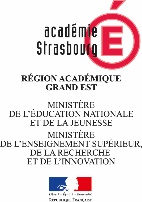 Grille d’aide à l’évaluation CCF – Situation d’évaluation en centre de formationCritères d’évaluation(un nombre significatif de critères doit être évalué)MIMFMSTBMPhase 1 :Présentation d’une ficheChoisie par le jury(10 minutes maximum)Prendre en compte le poste de travail et les missions afférentesMettre en œuvre des missions afférentes au poste de travailExposer la situation problèmeIdentifier les circonstancesDécrire l’interventionAnalyser l’interventionDescription de l’activité de la fiche  sommaire, sans référence aux règles professionnellesDescription de l’activité de la fiche  sommaire, la problématique n’est ni exposée, ni analyséeDescriptionprécise de l’activité retenue, problématique posée, description cohérenteDescriptionprécise de l’activité retenue, problématique posée, description et analyse cohérentesPhase 2 :Entretien sur l’ensemble du dossier(20 minutes maximum)Expliciter des activités professionnellesPrendre du recul sur les activités professionnellesPrendre du recul sur les activités professionnelles réaliséesJustifier ses choixExpliqueLes éléments de réponse sont Les éléments de réponse sont cohérents, explicites et justifiésMobilisation des savoirs-associés de l’environnement juridique et des pratiques professionnelles des métiersS1- les institutions publiques françaises et européennesS2- La sécurité privée (déontologie, CNAPS,…)S3- Le cadre juridiqueS4- Les pratiques professionnelles (S4.1,S4.2 et S4.3)S5- Les techniques de communicationUne question par savoir !Incomplet, sans référence réglementaireLes réponses sont hésitantes, relances nécessaires pour un résultat correctLes réponses sont cohérentes sans argumentation réglementaireLes réponses sont cohérentes, pertinentes et argumentées réglementairementQualité de la prestationS’exprime dans un langage clair ( phases 1 et 2)Structurer (phase 1) son exposé et ses arguments (phase 2)Communiquer avec efficacité ( phases 1 et 2)Utiliser un vocabulaire professionnel et pertinent (phases 1 et 2)Respecter la contrainte de durée de l’exposéLes propos sont hésitants, peu pertinents, attitude évasiveLa prestation semble structurée, des hésitations possiblesLa prestation est structurée, les échanges cordiaux et répondent aux attentes de la professionLa prestation est structurée, argumentée. Les échanges sont courtois. Une attention est portée aux examinateurs    Observations :    Observations :    Observations :    Observations :    Observations :    Observations :